SCIENCE BASIC 8MRS. BETH HOLENCastaic Middle School, Room I1Phone: 661-257-4550, extension 2401Email: bholen@castaicusd.comWebsite: http://cmsse.weebly.com/mrs-holen.htmlGoogle Classroom Code: 5idohmwI hope the following information is helpful as you learn about my class expectations.  Please read this class syllabus thoroughly with your parent(s)/guardian(s) before signing and returning. Keep in binder.COURSE DESCRIPTIONScience Basic 8 is a yearlong class that meets the Next Generation Science Standards for California Public Schools, Kindergarten through Grade Twelve (CA NGSS) and the California State Standards for English Language Arts and Literacy in History/Social Studies, Science, and Technical Subjects. Students will be participating in Inclusion teaching as we will collaborate with a general education class on occasion to participate in selected Science activities.CLASS MATERIALSEach day, students are required to bring the following to class:AgendaLoose-leaf/filler paper (college or wide ruled),Pencils, Pens (blue or black and red or green for correcting),Spiral Notebook (Provided)1 ½” 3 ring binder (may be shared with other classes), and6 - 3 ring binder tabbed dividers.CLASS RULES (THESE ARE THE BASIC ONES; A MORE DETAILED BEHAVIOR CONTRACT WILL BE SENT HOME)Respect (includes being responsible, equal, silent, punctual, encouraging, cooperative, tolerant, and having mutual respect toward others)Attentive Listening (listening and paying attention while the teacher is talking and not talking to others while a lesson is being taught)Appreciation / No put downs (having the right to ask questions and to learn during a lesson with no judgment)Participation (working to your fullest potential and seeking help when needed) CLASS PROCEDURESStudents must be prepared for class both academically & physically (materials/homework on desk and pen or pencil in hand).Students must be in their seat and ready to begin class when the bell rings.Students must raise their hand to speak or to leave their seat.Students must remain silent when others are talking.Students may not use the washroom during the first 15 minutes and last 15 minutes of class or when the teacher is explaining concepts to the class.Students may not have their cell phone or other electronic device(s) out in class.When absent, it is the student’s responsibility to obtain missed information. When the dismissal bell rings, students must remain seated and quiet until the teacher dismisses them.Before leaving class, students must clean their work/desk area.During fire or other emergency drills, students will follow the teacher’s instructions and the procedures posted in the front of the classroom.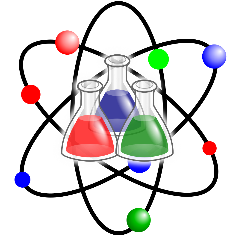 CELL PHONE USEIt is the policy of our department that we will at times allow cell phone use for activities such as: brain breaks, curriculum use, and to listen to music while working on individual work. A student is not allowed to take pictures at school ever, or call or text during class time with their cell phone. If a student receives a text or phone call during class time they are not allowed to respond to it. Any failure to follow the teacher’s directions about cell phone use will cause the phone to be taken away for the remainder of class and the student will receive a demerit. If misuse of the cell phone continues the student will have to leave their phone in the office every day at the beginning of the day. If you have any questions, please contact any of us.ATTENDANCERegular and punctual attendance is an important element for success in this class as many concepts build on each other and missed time in one area will significantly affect student achievement.   CLASSWORK/HOMEWORKClasswork and homework are to be turned in on their due dates. Late assignments that are not the result of an excused absence will not receive full credit. Assignments not turned in for grading will receive a mark of zero and will significantly affect a student’s grade.  If an excused absence occurs, the student must: turn in work that was due on the date of absence on the day that they return to school, request and secure all notes and assignments from the date of the absence, and turn in assignments given on the date of absence within the number of days the student was absent to receive full credit.TUTORING/INTERVENTIONI am available to assist students outside of this class during Advisory.ASSESSMENTSStudents will be formatively (during) and summatively (at the conclusion) assessed for each Life Science Performance Expectation for Grade 8.  Graded assessments will be retained for the student’s class portfolio.  Additional assessments will be conducted at the close of the 1st and 3rd quarters and 1st and 2nd semesters.  Students will be given prior notice of all assessments.  Assessment make-ups may be arranged with Mrs. Holen to be given during advisory and lunch.GRADING SYSTEMGrades will be determined by a weighted system: Homework                                             	 5%           Classwork                                               	15%Labs                  				15%Projects                              			15%Quizzes                                                              10%Summative and Formative Exams		 20%Speaking and Listening			 20%The majority of student work is kept in a portfolio in the classroom.  If a copy of an assignment or assessment is needed, please contact Mrs. Holen.  Students are STRONGLY encouraged to keep all returned work because mistakes can be made and the graded assignment will need to be shown to Mrs. Holen for grade corrections.COMMUNICATIONPlease email Mrs. Holen at bholen@castaicusd.com for the quickest response.For class announcements and information, access Google Classroom with the class code.For grades and missing assignments, access Jupiter Grades routinely. ---------------------------------------------------------------------------------------------------------------------------------------------------I have read and understand Mrs. Holen’s Science Basic 8 Class Syllabus and the General Information and School Policies in the Castaic Middle School student agenda. Please cut out and return.  Student Signature 			___________________________________________________Parent/Guardian Signature(s) 	___________________________________________________					___________________________________________________